AttendanceAttendance was not taken at this meetingWelcomeDenise asked that we not discuss the recent death of Cadet 1st Class Alexandre Quiros, noting that there is more rumor and speculation than fact at this time.  She encouraged those who had concerns regarding their own cadet to connect with her after the meeting.ALO ReportMajor Bill Fields was not in attendance but spoke with Beth prior to the meeting, reporting the following USAFA Minnesota numbers for the class of 2019:121 Minnesota Applicants	22 Confirmed Appointees	4 Prep School Appointees	2 Declined for other Service Academies AppointmentsReports/Updates/Business ItemsParent’s Night Out (PNO)                                                                                                                                                                Twelve people attended the event on April 9 at Boca Chica Restaurant.   There were a few new faces from the class of 2018.Mom’s Weekend                                                                                                                                                                               Cindi Miller reported that 20 moms attended. This annual event was held at the Plymouth Playhouse for entertainment, and The Green Mill Pizza next door for dining.  Afterwards, the mothers had a nice gathering with cadet sharing.  A few Moms spent the night at the hotel.Treasurer’s ReportJeanne Mikulski, Treasurer Refer to March/April 2015 Treasurer’s Report.  Copies were distributed at the meeting.The beginning treasury balance was just over $15,000.  The inflow was $767, the outflow $1,359.05. The ending balance was $ 14,725.53The importance of submitting original receipts (not copies) was stressed, as we are a non-profit and subject to IRS auditing.Jean purchased Quicken Software. This was installed, and will be used by the MN USAF Academy Parent’s Club Treasurer for years to come.2015 Annual Spring Banquet Terry Field and Heather Getty The event will take place at the Olympic Hills Country Club in Eden Prairie on Saturday, 4/25/15. The Registration, Social hour and Silent Auction begin at 5:30. Dinner will be served at 6:30. The event is semi-formal.The speaker at the banquet will be Tom Wilson – a graduate of USAFA, as well as the parent and grandparent of a cadet.RSVP’s for the banquet are still needed. Invitations were sent out at the end of February.  However, because of new privacy rules, our parents group does not have access to new cadet appointees’ home addresses.  ALO Major Fields addressed and mailed the invitations.Terry Field emphasized the importance of the Silent Auction and Raffle to the financial support of the Minnesota USAF Academy Parent’s Club. Proceeds from this annual fundraiser help to support our mission and organizational activities. This year, in order to invite all of our ALO’s as our guests to the Spring Banquet, a goal has been set to raise an additional $1000 from Parent’s Club members through donations attached to the Spring Banquet RSVP.To date, $555 has been donated for the ALO’s to attend the banquet. Terry reported that Missy Lecy has volunteered to take on the Silent Auction/Raffle portion of the Spring Banquet.Kathy Donlin discussed the “Firstie “Bio Boards for the Spring Banquet.  She is seeking Firstie pictures and biographies for the Senior Board.  Currently, Kathy has about half of the senior pictures and biographies in hand.Heather Getty suggested that only photos go onto the Banquet PowerPoint presentation.  Photos and biographies will go onto the Bio Board.Heather confirmed with the group, that it is best to continue sending the Parent’s Club graduation gift to the cadet at their parent’s address, not directly to the Cadet at the Academy.Additional Business DiscussedJill Foss is working with Sherry Herrala to assist with maintaining our Facebook site. She encouraged anyone who is experiencing difficulties accessing the site to contact her.There was some discussion regarding setting up electronic payment capabilities. This would allow Parent’s Club Members to make donations and payments online. PayPal and Square were mentioned.  A motion was made by Denise Byers and passed by the group to “explore and set up electronic payment capabilities.”Cadet SharingMeeting adjourned at 11:30 a.m.Minutes taken by Liisa and John HolmUpcoming Meetings & Events:April 25th, 2015 – Spring Banquet @ the Olympic Hills Country Club in Eden PrairieMay 9th, 2015 - Parent meeting at 10 am @ Golden Wings Flying Museum – 8891 Airport Road, C-6, Blaine, MN          It will be followed by PNO lunch at the Bonfire in Blaine @ 4365 Pheasant Ridge Dr. NE, Suite 102, Blaine, MNMay 16th, 2015 – Appointee and Family Orientation May 28th, 2015 – GraduationJune 2015 – No Parent Meeting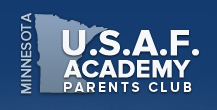          April 11, 2015                10 A.M. Fort Snelling Officer’s Club                    Minutes Meeting called to order at 10 a.m.By Denise Byers